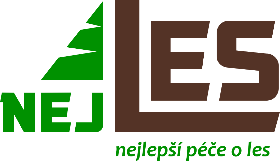 Cenová nabídka na IIQ.2019 pro Městské lesy Chrudim. Uvedené ceny jsou včetně bonusu.Nejles s.r.o.		Arnoštov 24		507 82 Pecka		SmrkTL. Stupeň ( střed bez kůry)KvalitaKvalitaKvalitaKvalitaKvalitaKvalitaKvalitaKvalitaSmrkTL. Stupeň ( střed bez kůry)AB/CC1KHD/C2/KPZVLDélka srtimentůDélka srtimentůSmrkxxxxxxxxxxxxxxxxxx4/5m4/5mSmrk3bxxxxxxxxxxxxxxxxxx4/5m4/5mSmrk4a+xxxxxxxxxxxxxxxxxx4/5m4/5mBoroviceTL. Stupeň ( střed bez kůry)KvalitaKvalitaKvalitaKvalitaKvalitaBoroviceTL. Stupeň ( střed bez kůry)AB/CDDélky sortimentůDélky sortimentůBorovicexxxxxxxxx4/5m4/5mBorovice3b+xxxxxxxxx4/5m4/5mAgregát SM/BO/MDAgregát SM/BO/MDAgregát SM/BO/MDKvalita13- 15 15+A/BxxxxxxC/DxxxxxxDélka 4m. +2%nadměrekDélka 4m. +2%nadměrekDélka 4m. +2%nadměrek